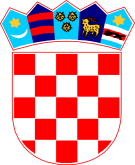  REPUBLIKA HRVATSKA   ZADARSKA ŽUPANIJA   OPĆINA PRIVLAKA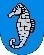            Ivana Pavla II, 46.          23233 PRIVLAKAKlasa: UP/I-363-04/19-01/01Urbroj: 2198/28-03-19-2Privlaka, 05. veljače 2019.godineNa temelju članka 95. Zakona o općem upravnom postupku ( “Narodne novine” br. 47/09) Jedinstveni upravni odjel Općine Privlaka u predmetu uklanjanja montažnog drvenog objekta-kioska bez koncesijskog odobrenja na pomorskom dobru, donosiZAKLJUČAKo dostavi rješenja javnom objavomRješenje koje je donio referent-komunalni redar Općine Privlaka u predmetu uklanjanja montažnog drvenog objekta-kioska bez koncesijskog odobrenja KLASA: UP/I-363-04/19-01/01, URBROJ: 2198/28-03/4-19-1 od 9.siječnja 2019.godine kojim se vlasniku Tomislavu Pavičić iz Vrsi, Zukve 17, Ulica br 14, OIB: 16691427005 nalaže uklanjanje objekta sa čest.zem. 9283/1, k.o. Privlaka, na lokaciji Obala Kralja Tomislava-Mostina kod mula, dostaviti će se javnom objavom.Dostava javnom objavom obavlja se stavljanjem naprijed navedenog Rješenja na oglasnu ploču Općine Privlaka i na službene internet stranice Općine Privlaka www.privlaka.hr.Dostava citiranog rješenja smatra se obavljenom istekom (8) osmog dana od dana javne objave.ObrazloženjeReferent-komunalni redar Jedinstvenog upravnog odjela Općine Privlaka donio je dana 9.siječnja 2019. godine, rješenje KLASA: UP/I-363-04/19-01/01, URBROJ: 2198/28-03/4-19-1 temeljem kojeg je naloženo Tomislavu Pavičiću, kao vlasniku montažnog drvenog objekta-kioska postavljenog na fizičkom dijelu čest.zem. 9283/1 k.o. Privlaka, u naravi pomorsko dobro, da sa čest.zem. 9283/1, k.o. Privlaka, na lokaciji Obala Kralja Tomislava-Mostina kod mula, ukloni montažni drveni objekt-kiosk u roku 8 dana od primitka rješenja.  Sukladno čl. 85. Zakona o općem upravnom postupku 11. siječnja 2019.g. pokušana je osobna dostava predmetnog rješenja na navedenu adresu kojom raspolaže ovo tijelo te je rješenje vraćeno pošiljatelju uz naznaku “odbija prijam” i “poslati na firmu”, nakon čega je 21. siječnja 2019.g. ponovno pokušana osobna dostava te je primatelju ostavljena pisana obavijest da će sljedeća dostava biti izvršena dana 29.siječnja 2019.godine te je rješenje je ponovno vraćeno pošiljatelju uz dopis Željka Pavičića kako je Tomislav Pavičić doživio prometnu nezgodu  u Italiji te je trenutno na liječenju u Švicarskoj. Prema odredbi čl. 95 Zakona o općem upravnom postupku dostava javnom objavom obavlja se kada je to propisano ili su drugi oblici dostave nemogući ili neprikladni i to stavljanjem pismena na oglasnu ploču javnopravnog tijela, objavom pismena u dnevnim novinama, na internetskoj stranici javnopravnog tijela ili na drugi prikladan način. Dostava se smatra objavljenom istekom (8) osmog dana od dana javne objave pismena. Slijedom navedenog razvidno je da dostava navedenog rješenja nije moguća na drugi način osim javnom objavom, s obzirom da imenovani ne zaprima predmetna rješenja niti ih preuzima, sukladno čl. 95. citiranog zakona valjalo je odlučiti kao u izreci ovog zaključka.Uputa o pravnom lijekuProtiv ovog zaključka nije moguće izjaviti žalbu ali se zaključak može pobijati žalbom protiv rješenja kojim se rješava u upravnoj stvari.                                                                                                Općina Privlaka                                                                                              Jedinstveni upravni odjel                                                                                                 Pročelnica                                                                                                  Ivana Skoblar mag.iur.Dostaviti:Oglasna ploča Općine PrivlakaInternetska stranica www.privlaka.hrSpis